      WEDNESDAY NIGHTS IS PIE NIGHT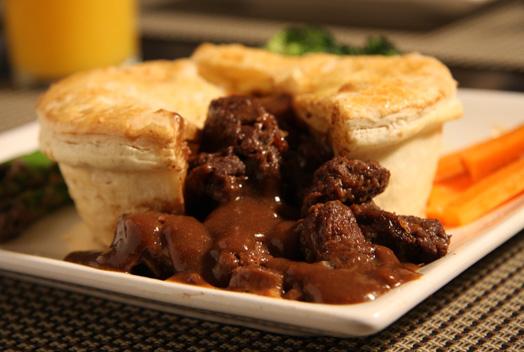 £8.95 EACHSERVED FROM 5PM-8.30PMBOOKING ADVISABLE